TEHNISKĀ SPECIFIKĀCIJA Nr. TS 1510.020 v1Pārbaudes iekārta reklouzeru releju aizsardzības un automātikas testēšanai, universālaAttēlam ir informatīvs raksturs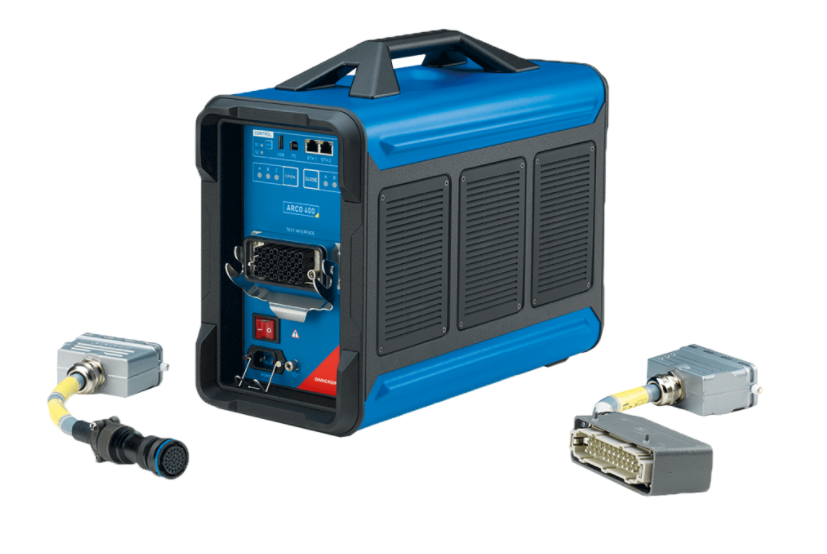 Nr.AprakstsMinimāla tehniskā prasībaPiedāvātā produkta konkrētais tehniskais aprakstsAvotsPiezīmesObligātas prasībasVispārīgā informācija1.Ražotājs (nosaukums, ražotnes atrašanās vieta).Norādīt informāciju 2.1510.020 Pārbaudes iekārta reklouzeru releju aizsardzības un automātikas testēšanai, universālaNorādīt pilnu preces tipa apzīmējumu3.Teh. izvērtēšanai parauga piegāde laiks (pēc pieprasījuma)15 darba dienasStandarti4.Atbilstība direktīvām 2004/108/EC, 2006/95/ECAtbilst5.Atbilstība standartiem IEC 60068-2-64, IEC60068-2-31 IEC 60068-2-27AtbilstDokumentācija6.Iesniegts preces attēls, kurš atbilst sekojošām prasībām: ".jpg" vai “.jpeg” formātā;izšķiršanas spēja ne mazāka par 2Mpix;ir iespēja redzēt  visu preci un izlasīt visus uzrakstus, marķējumus uz tā;attēls nav papildināts ar reklāmu.Atbilst7.Oriģinālā lietošanas instrukcija sekojošās valodāsLV vai ENVides nosacījumi8.Minimāla darba temperatūra  ≤-10ºC9.Maksimāla darba temperatūra≥ +40ºC10.Aizsardzība pret putekļiem un ūdeniIP31 Tehniskā informācija11.Mēraparāta gabarīti ≤ (30x40x50) cm 12.Mēraparāta svars (bez vadiem)Līdz 15kg13.Barošana no tīkla 230V (50Hz)Mērīšanas informācija14.Strāvas izejas:315.Strāvas regulēšanas maksimālas vērtības3x12.5A 16.Strāvas mērīšanas precizitāte≤0.5%  diapazonā pie frekvences 50Hz 17.Strāvas mērīšanas solis1mA18.Sprieguma izejas: 619.Sprieguma regulēšanas maksimālas vērtības 6x8V  20.Sprieguma mērīšanas precizitāte≤0.5%  diapazonā pie frekvences 50Hz21.Sprieguma mērīšanas solis≤ 10mV23.TaimerisJā24.Taimera ilgums0 ÷ 300s25.Taimera precizitāte0.001s26.Frekvences un fāžu nobīdes leņķa ģeneratoriJā27.Frekvences diapazoni0 ÷ 599Hz28.Fāžu nobīdes leņķis-360º ÷ +360º ar soli ≤0.01º29.Fāzes leņķa kļūda pie 50 Hz nedrīkst pārsniegt 0,2 °30.Binārās ieejas 6 31.Bināru ieeju raksturlielumi:5…250V, ≤1V32.Binārās izejas933.Bināru izeju raksturlielumi:250V AC/DC, 0.5A Pārbaudes iekārtai jānodrošina sekojošu funkciju veikšanu:34.Reklouzera vadības darbības pārbaude Jā 35.Strāvas aizsardzības pārbaude Jā 36.Virzītās strāvas aizsardzības pārbaudeJā 37.Automātiskās strāvas raksturlīkņu pārbaudeJā38.AAI funkciju pārbaudeJāIekārtas interfeisi39.USB interfeiss (buit-in)Jā40.Ethernet interfeissJā41.PC interfeissJāPrasības programmnodrošinājumam 42.Programmatūrai jādarbojas MS Windows vidēJā43.Programmatūra ļauj iestatīt strāvas un spriegumus primārajās vai sekundārajās vērtībāsJā44.Programmatūra ļauj automātiski konfigurēt slēdža stāvokļa simulāciju un slēdža vadībuJā45.Programmatūrai jāspēj regulēt spriegumu, strāvu, fāzi ar noteiktu soliJā46.Programmatūra automātiski nosaka pievienoto testa adapteriJā47.Programmatūra nodrošina strāvas aizsardzības pārbaudi (tajā skaitā virzītas)Jā48.Programmatūra nodrošina AAI funkciju pārbaudeJā49.Programmatūrai jānolasa aizsardzības nostrādes parametri (laiks, strāvas utml.)JāObligātā komplektācija50.Transportēšanas soma (cieta) Jā 51.Ethernet savienojošais kabelis RJ45Jā52.USB savienojošais kabelis Jā53.Schneider N-/U-/RL-/WSeries reklouzeru testēšanas adapteris Jā 54.NOJA OSM-xx-3xx reklouzeru testēšanas adapteris Jā 55.Tavrida REC/TEL/KTR NOJA OSM-xx-2xx reklouzeru testēšanas adapteris Jā56.ENTEC EPR reklouzeru testēšanas adapteris Jā 57.Pagarinošais kabelis iekārtas savienošanai ar reklouzera vadības bloku, vismaz 5m garš. Jā58. Programmnodrošinājums pārbaudēm un atskaišu sagatavošanai Jā 